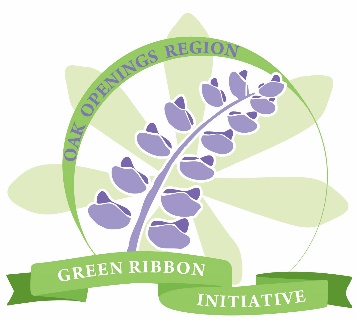 OAK OPENINGS REGION BLUE WEEKDid You Know? Fact Finding AdventureVisit 8 of --- participating parks and read the fun fact about a special Oak Openings species. Fill out the form and submit it to oakopenings@tnc.org for a chance to win an Oak Openings t-shirt.  10 winners will be drawn on May 18th. NAME___________________________________________________________PHONE NUMBER_________________________________________________________EMAIL ADDRESS__________________________________________________________DID YOU HAVE FUN? ________________________________________________DateParkSpecies 